Sonne und mondAufgabe 1MondphasenDie Sonne strahlt auf den Mond. Deshalb leuchtet der Mond. Manchmal leuchtet der Mond als Sichel, als Halbmond oder als Vollmond. Der Mond wechselt seine Gestalt. Das sind die Mondphasen. Warum sieht der Mond immer anders aus?
Schreibe die passenden Wörter in die Lücken.
Der Mond kreist um die     _________________________   .    
Dafür braucht der Mond 29,5    _______________________  .Wenn du den Mond als leuchtende Scheibe siehst, ist   ______________________________  .
Vollmond ist am 15. Tag.Leuchtet nur ein Teil des Mondes, ist   _____________________________  . Halbmond ist am 8. und am 22. Tag.

Scheint die Sonne auf die von der Erde abgewandte Rückseite des Mondes, ist    _____________________________  . 
Neumond ist am 1. und am 29. Tag.
Vom 2. Tag bis zum 14. Tag nimmt der Mond zu. Die Phase heißt: _____________________________________________  .  

Vom 16. Tag bis zum 29. Tag nimmt der Mond ab. Die Phase heißt:   ___________________________________________________  .Aufgabe 2Vom Neumond zum VollmondWir sehen von dem Mond den beleuchteten Teil. Von der Erde sieht der Mond deshalb immer anders aus. Wie entstehen Neumond, Halbmond und Vollmond?Schau dir das Bild an und erkläre die Begriffe in ganzen Sätzen. Die Wörter in Klammern helfen dir.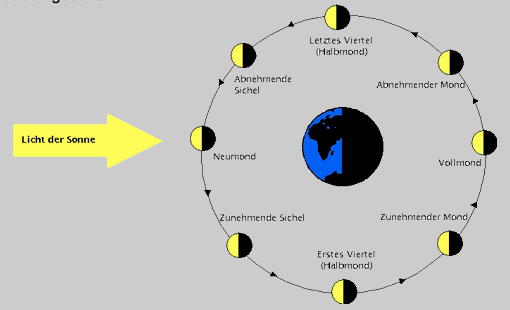 Neumond
(Sonne – leuchten – erdabgewandte Seite – Mond – Rückseite)
____________________________________________________________________________________________

____________________________________________________________________________________________Halbmond
(Hälfte der Vorderseite – beleuchtet– Hälfte der Rückseite – unbeleuchtet)
____________________________________________________________________________________________

____________________________________________________________________________________________Vollmond
(gesamte Vorderseite – beleuchtet – Sonne)
____________________________________________________________________________________________

____________________________________________________________________________________________Aufgabe 3 Wann ist Neumond und VOllmond?Suche mithilfe eines Kalenders oder im Internet die Daten für Neumond und Vollmond in einem Jahr.
Trage alle Daten in die Tabelle ein. Aufgabe 4 Ist überall auf der Erde gleichzeitig Vollmond oder Neumond? Sehen alle Menschen auf der Erde den Vollmond gleichzeitig? Oder sehen die Menschen auf der Südhalbkugel und der Nordhalbkugel den Mond anders? Was ist richtig, was ist falsch? 
* Die Lösung findest du unten.1. Wenn die Menschen auf der Nordhalbkugel den Vollmond sehen, ist auf der Südhalbkugel Neumond.
 richtig	 falsch
2. Auf der Nordhalbkugel und auf der Südhalbkugel ist immer die gleiche Mondphase.
 richtig	 falsch
3. Man sieht den Vollmond immer da, wo gerade Nacht ist. Die Zeitverschiebung spielt eine Rolle.
 richtig	 falschAufgabe 5 Vollmond und Neumond sehenBeantworte die Fragen. Die Wörter im Kasten helfen dir.Wann siehst du den Vollmond und wann siehst du den Neumond? 

Antwort: _______________________________________________________________________________________Welche Seite des Mondes wird bei Neumond von der Sonne beleuchtet?Antwort: _______________________________________________________________________________________Welche Seite des Mondes wird bei Vollmond von der Sonne beleuchtet?Antwort: _______________________________________________________________________________________
Aufgabe 6 MondfinsternisManchmal verschwindet der Mond. Dann gibt es eine Mondfinsternis.
Wie entsteht eine Mondfinsternis? Schreibe die passenden Wörter in die Lücken.
Sonne, Erde und Mond sind in einer   ___________________________  .  
Die Erde    ______________________      sich zwischen die Sonne und den Mond.

Der Mond steht im   _____________________________________    der Erde.

Es fällt kein   _____________________     auf den Mond.
Tage – abnehmender Mond – Neumond – Vollmond – Erde – Halbmond – zunehmender MondMonate im Jahr:
________________NeumondVollmondJanuarFebruarMärzAprilMaiJuniJuliAugustSeptemberOktoberNovemberDezember                 nachts – erdabgewandte Rückseite – am Tag – beleuchtete Vorderseite                                     Licht – schiebt – Kernschatten – Linie 